«Праздничный салют Победы»  - рисование нетрадиционным способом.Что такое День Победы?Это праздничный салют:Фейерверк, взлетает в небо,Рассыпаясь там и тут.А. УсачёвРазноцветные искрящиеся огоньки в тёмном небе - излюбленное зрелище для детей. Да что там, это очаровательное действо, взрослые тоже обожают! Торжественный салют является одним из символов великого праздника Дня Победы. Нарисовать яркие залпы, озаряющие небо, не откажется ни один ребёнок. Ведь передать его образ совсем несложно, особенно если предложить для этого нетрадиционный способ рисования, при котором композиции всегда получаются очень красочными. Кроме того, рисование салюта подходить для разных возрастов малышей. В преддверии Дня Победы они будут как нельзя более кстати! Данная тема поможет ребятам усвоить символ этого великого праздника.Цель: Формировать у детей представление о подвиге народа, который встал на защиту своей Родины в годы Великой Отечественной войны. Научить изображать салют, используя нетрадиционную технику рисования. Побуждать детей отражать свои впечатления, полученные от наблюдений. Развивать композиционные навыки, пространственные представления. Воспитывать любовь, гордость и уважение к Родине и к ее защитникам.Много способов изобразить салют. На нашем занятии по рисованию мы изобразим праздничный салют в технике штампования. Отпечатки можно нанести: картонными трубками от туалетной бумаги, превращая часть рулончика в «бахрому»: один конец разрезаем на множество частей и аккуратно отгибаем нарезанные полоски наружу в разные стороны.Ход работы:Приступаем к творчеству. Наносим на штампик краску кисточкой (можно окунать в блюдце) и делаем отпечатки на бумаге чёрного цвета, так у нас получится салют на фоне вечернего неба.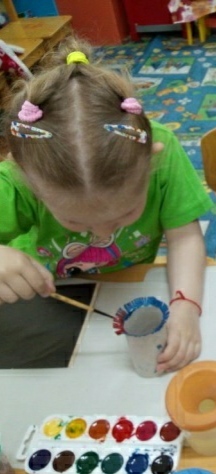 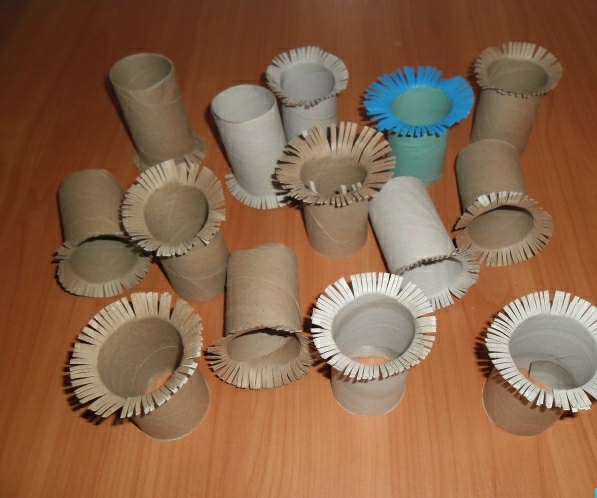 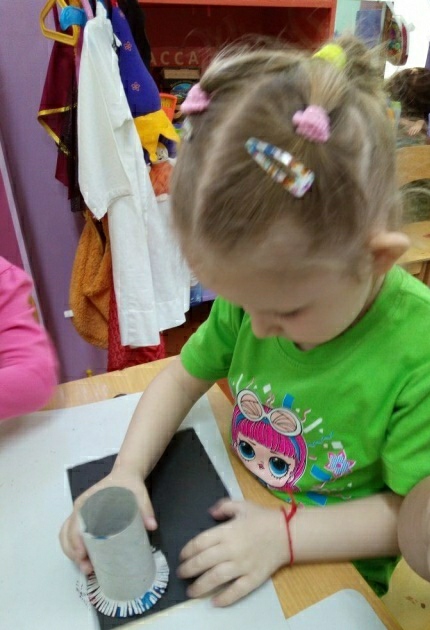 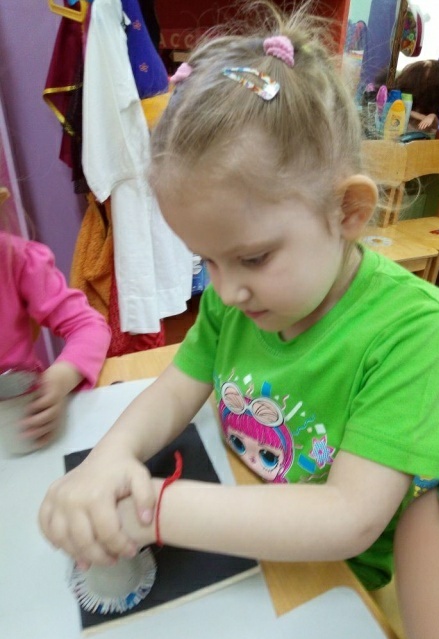 